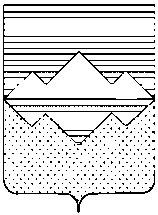 СОБРАНИЕ ДЕПУТАТОВСАТКИНСКОГО МУНИЦИПАЛЬНОГО РАЙОНАЧЕЛЯБИНСКОЙ ОБЛАСТИРЕШЕНИЕот 24 апреля 2024 года № 445/88г. СаткаО внесении изменений в приложение №2 к решению Собрания депутатов Саткинского муниципального района от 20.12.2023 г. № 409/82 «О принятии части полномочий по решению вопросов местного значения муниципальных образований Саткинского муниципального района»	В целях приведения  муниципальных правовых актов Саткинского муниципального района в соответствии с пунктом 5 статьи 179.4 Бюджетного кодекса Российской Федерации, Федеральным законом от 06.10.2003 №131 – ФЗ «Об общих принципах организации местного самоуправления в Российской Федерации», решением Собрания депутатов Саткинского муниципального района от 28.10.2020 г. №11/4 «О принятии Порядка заключения соглашений Администрацией Саткинского муниципального района с Администрациями городских поселений, входящих в состав Саткинского муниципального района, о передаче (принятии) осуществления части полномочий по решению вопросов местного значения» и согласно решениям Советов депутатов: Бакальского городского поселения от 09.10.2023г. №201 «О передаче части полномочий по решению вопросов местного значения (заключению соглашения)», от 08.11.2023г. № 210 «О передаче части полномочий по решению вопросов местного значения (заключению соглашения)», СОБРАНИЕ ДЕПУТАТОВ САТКИНСКОГО МУНИЦИПАЛЬНОГО РАЙОНА РЕШАЕТ:1.  Внести в приложение №2 к решению Собрания депутатов Саткинского муниципального района от 20.12.2023 г. № 409/82 «О принятии части полномочий по решению вопросов местного значения муниципальных образований Саткинского муниципального района» следующие изменения: 1) пункт 4 приложения 2 к решению Собрания депутатов Саткинского муниципального района изложить в следующей редакции: «4. Организация в границах поселения электро-, тепло-, газо- и водоснабжения населения, водоотведения, снабжения населения топливом в пределах полномочий, установленных законодательством Российской Федерации, в части:- разработка проектно-сметной документации на реконструкцию системы очистки сточных вод г. Бакал, Челябинской области, в том числе проектно-изыскательские работы;- модернизация (реконструкция) системы очистки питьевой воды на ОФС г. Бакал, Челябинской области.». 2.  Настоящее Решение вступает в силу с момента подписания.3. Настоящее решение подлежит официальному опубликованию в газете «Саткинский рабочий» и размещению на официальном сайте администрации Саткинского муниципального района.4. Контроль за исполнением настоящего решения возложить на комиссию по законодательству и местному самоуправлению (председатель – Е.А. Привалова).Глава Саткинского муниципального района А.А. ГлазковПредседатель Собрания депутатовСаткинского муниципального района	   	                                                    Н.П. Бурматов